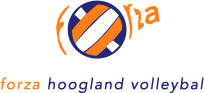 Het Jeugdkamp komt er weer aan! Een weekend vol met avontuur, geweldige spellen, leuke opdrachten, een gezellig kampvuur en natuurlijk heel veel volleybal! Dus, ga mee, schijf je in en doe mee met alle sportieve activiteiten! Een onvergetelijk kamp, dat je natuurlijk niet wil missen! 
Wie?			Alle ABC Jeugd van Forza! 
Wat?			Jeugdkamp 2019
Waar?			Costa Del Zeumeren in Voorthuizen
Wanneer?		21-23 Juni 2019
Waarom?		Omdat het een super leuk kamp wordt!
Wil je het hele weekend komen? Of wil je één dag komen? Het kan allemaal. Je kunt je opgeven voor Jeugdkamp door vóór 1 mei 2019 onderstaand strookje in te vullen. Geef het strookje mee aan een van de kampleiders of aan je trainer. De kampleiders zullen in de aankomende weken in de sporthal aanwezig zijn om al jullie vragen te beantwoorden. Meer informatie over de invulling het kamp volgt per e-mail. Voor vragen over het kamp kan contact opgenomen worden met Joep en Remco (jeugdkampforza@gmail.com).We hopen jullie allemaal te zien op jeugdkamp 2019!Ik ben erbij!Ik blijf: 2 / 3 dagen (omcirkel hoeveel dagen je komt)Naam: _____________________________________________ Team: ________________________Adres: ___________________________________________________________________________Telefoon ouders: _________________________________________________________________________E-mail ouders: ___________________________________________________________________________Specifieke wensen (allergieën, dieet e.d.): ________________________________________________________________________________________________________________________________De kosten van het kamp bedragen € 37,50,- voor 2 dagen of € 47,50,- voor het hele weekend. Dit wordt automatisch geïncasseerd middels de reeds verstrekte machtiging voor de contributie